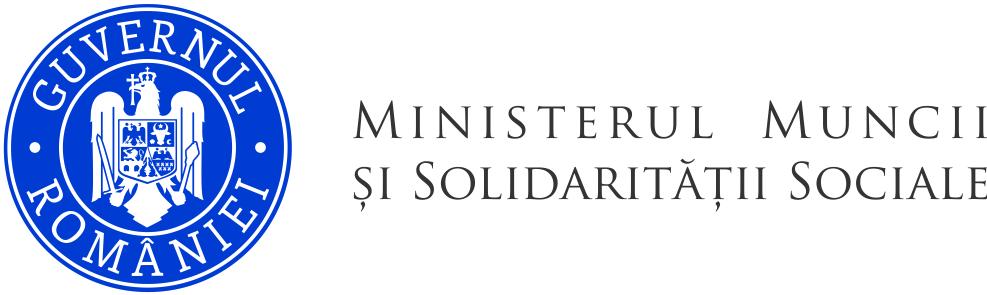 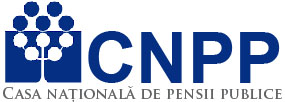                                                                                                  Casa Judeteana de Pensii Vrancea              NesecretNr.6082/22.02.2024                                       Se aproba,Director executivJuravle AdrianRaport anual de evaluare a incidentelor de integritate2023   I.Incidente de integritateNr.total de incidente de integritateNr.total de incidente de integritate0Tipul de fapteNr. de abateri de la normele deontologice sau de la alte prevederi similare menite să protejeze integritatea funcției publice0Nr. de infracțiuni de corupție sau de fapte legate de nerespectarea regimului interdicțiilor, incompatibilităților, conflictului de interese sau declarării averilor0Nr. de încălcări ale obligațiilor legale privind averile nejustificate, conflictul de interese sau regimul incompatibilităților0Structura/Compartimentul/Direcția/Sectorul de activitate în care au intervenit incidente de integritateStructura/Compartimentul/Direcția/Sectorul de activitate în care au intervenit incidente de integritateFuncțiile persoanelor care au săvârșit incidentele de integritateNr. de fapte săvârșite de persoane cu funcții de conducere0Funcțiile persoanelor care au săvârșit incidentele de integritateNr. de fapte săvârșite de persoane cu funcții de execuție0Nr. de sancțiuni aplicateNr. de sancțiuni disciplinare0Nr. de sancțiuni aplicateNr. de sancțiuni administrative0Nr. de sancțiuni aplicateNr. de sancțiuni penale0Durata medie a procedurilor de cercetare a faptelor ce constituie abateri disciplinareDurata medie a procedurilor de cercetare a faptelor ce constituie abateri disciplinare0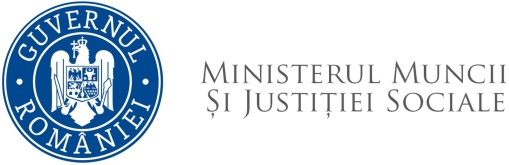                                                      Casa Judeteana de Pensii VranceaII. Măsuri de prevenire și/sau controlAuditor intern,Alina BurduselAuditor intern,Alina BurduselBdul Brailei nr.3 bis, Focsani, Jud.Vrancea		Tel.: 0237212627;  Fax: 0237217758  cjpvn@cnpp.roWWW.cjpvn.ro________________________________________________________________________________________________________________Conform prevederilor Regulamentului (UE) 2016/679 al Parlamentului European şi al Consiliului din 27 aprilie 2016 privind protecţia persoanelor fizice în ceea ce priveşte prelucrarea datelor cu caracter personal şi privind libera circulaţie a acestor date şi de abrogare a Directivei 95/46/CE (Regulamentul general privind protecția datelor), informațiile referitoare la datele cu caracter personal cuprinse în acest document sunt confidențiale. Acestea sunt destinate exclusiv persoanei/persoanelor menționate ca destinatar/destinatari și altor persoane autorizate să-l primească. Dacă ați primit acest document în mod eronat, vă adresăm rugămintea de a returna documentul primit, expeditoruluiBdul Brailei nr.3 bis, Focsani, Jud.Vrancea		Tel.: 0237212627;  Fax: 0237217758  cjpvn@cnpp.roWWW.cjpvn.ro________________________________________________________________________________________________________________Conform prevederilor Regulamentului (UE) 2016/679 al Parlamentului European şi al Consiliului din 27 aprilie 2016 privind protecţia persoanelor fizice în ceea ce priveşte prelucrarea datelor cu caracter personal şi privind libera circulaţie a acestor date şi de abrogare a Directivei 95/46/CE (Regulamentul general privind protecția datelor), informațiile referitoare la datele cu caracter personal cuprinse în acest document sunt confidențiale. Acestea sunt destinate exclusiv persoanei/persoanelor menționate ca destinatar/destinatari și altor persoane autorizate să-l primească. Dacă ați primit acest document în mod eronat, vă adresăm rugămintea de a returna documentul primit, expeditoruluiBdul Brailei nr.3 bis, Focsani, Jud.Vrancea		Tel.: 0237212627;  Fax: 0237217758  cjpvn@cnpp.roWWW.cjpvn.ro________________________________________________________________________________________________________________Conform prevederilor Regulamentului (UE) 2016/679 al Parlamentului European şi al Consiliului din 27 aprilie 2016 privind protecţia persoanelor fizice în ceea ce priveşte prelucrarea datelor cu caracter personal şi privind libera circulaţie a acestor date şi de abrogare a Directivei 95/46/CE (Regulamentul general privind protecția datelor), informațiile referitoare la datele cu caracter personal cuprinse în acest document sunt confidențiale. Acestea sunt destinate exclusiv persoanei/persoanelor menționate ca destinatar/destinatari și altor persoane autorizate să-l primească. Dacă ați primit acest document în mod eronat, vă adresăm rugămintea de a returna documentul primit, expeditorului